West Haven Irish American Club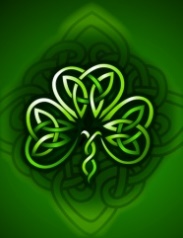 P.O. Box 16801West Haven, CT  06516WHirish@gmail.com                  MEMBERSHIP APPLICATION_____________________________________________________________________Last Name		             	First Name			Middle Initial_____________________________________________________________________Home Address                                   City                                  State                    Zip Code_____________________________________________________________________Birth Date                                       Home Phone                                    Cell Phone   _____________________________________________________________________Spouse’s Name                                                Names of children residing with you_____________________________________________________________________Occupation/Profession                           Optional - Family Name/County Descended from E-mail addressMembership Applying for:  Please check:{  } Single …………………………………………………………      $25.00 {  } Couple…………………………………………………………     $35.00{  } Family (husband/wife/all children under 21 years of age) ...     $40.00Committees you would be interested in serving on:{  } Pancake Breakfast		{  } Phone Squad		{  } Activities/Social{  } Fundraising			{  } Membership			{  } Children’s Activities	{  } Media/Publicity		{  } Picnic			{  } Christmas Cheer{  } Parade			{  } Scholarship			{  } OtherPlease mail completed application and check to:                                                 West Haven Irish American ClubP.O. Box 16801   West Haven, CT  06516